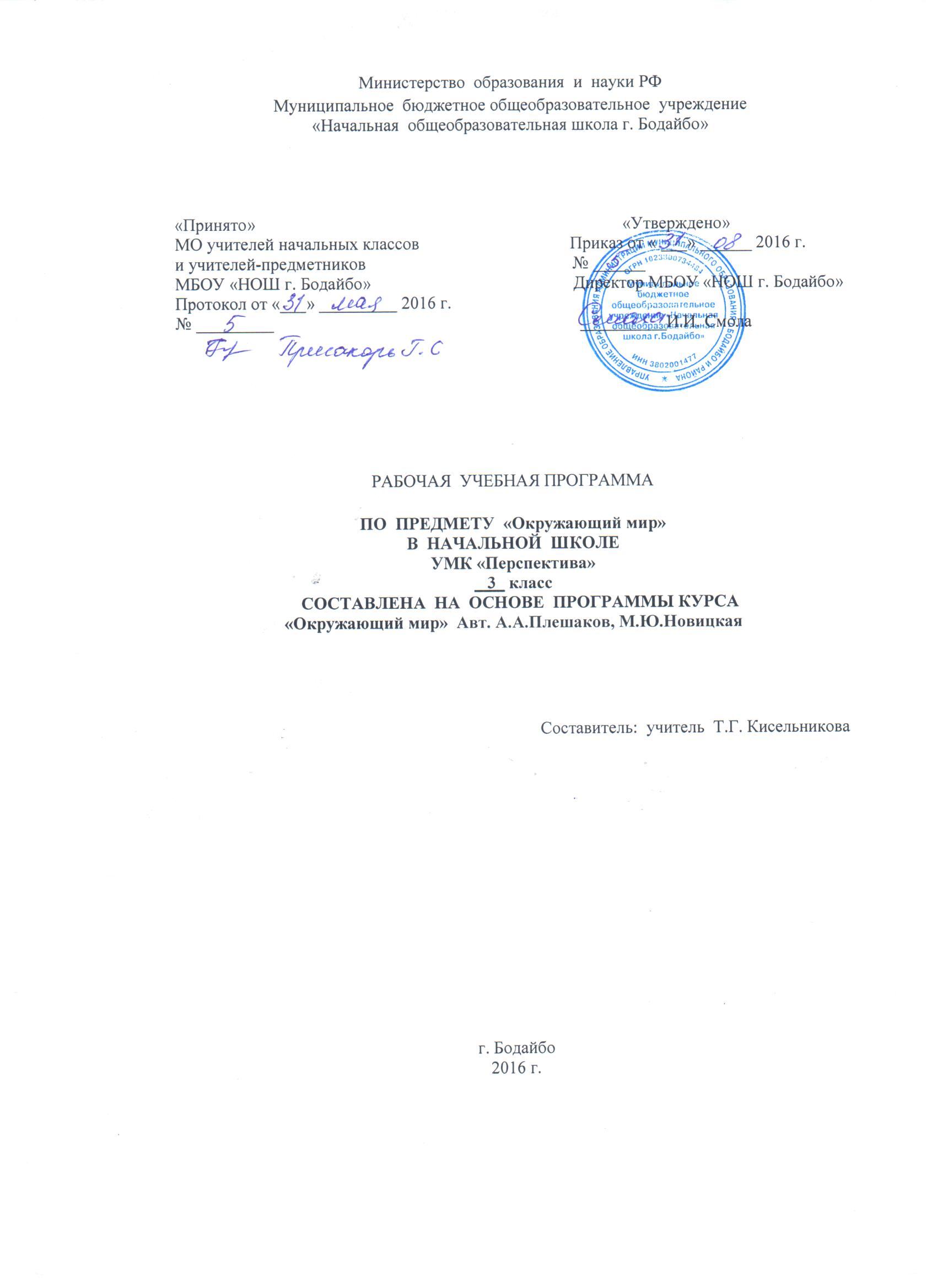                                                 СодержаниеПояснительная записка.Общая характеристика курса.Место курса в учебном плане.Результаты изучения курса.Содержание курса.Распределение содержания программы по классам.Календарно-тематическое планирование.Планируемые результаты изучения курса «Окружающий мир» в 3 классе.Список литературы.Пояснительная запискаПрограмма разработана на основе Федерального государственного образовательного стандарта начального общего образования, Концепции духовно-нравственного развития и воспитания личности гражданина России, планируемых результатов начального общего образования.В настоящее время основные задачи российского образования в целом и начального общего образования в частности можно определить следующим образом: формирование общей культуры, духовно-нравственное, социальное, личностное и интеллектуальное развитие обучающихся, создание основ для самостоятельной реализации учебной деятельности, которая может обеспечить социальную успешность, развитие творческих способностей, саморазвитие и самосовершенствование, сохранение и укрепление здоровья обучающихся. С этим общим целеполаганием тесно связаны ицелиизучения предмета «Окружающий мир»в начальной школе:формирование целостной картины мира и осознание места в нём человека на основе единства рационально-научного познания и эмоционально-ценностного осмысления ребёнком личного опыта общения с людьми и природой; духовно-нравственное развитие и воспитание личности гражданина России в условиях культурного и конфессионального многообразия российского общества.Специфика предмета «Окружающий мир» заключается в том, что он, имея ярко выраженный интегративный характер, соединяет в равной мере знания о природе, обществе и истории и знакомит обучающегося с материалом естественных и социально-гуманитарных наук, необходимым для целостного и системного видения мира в его важнейших взаимосвязях. Основной задачей реализации содержания предмета является формирование у ребёнка:уважительного отношения к семье, к городу или деревне, а также к региону, в котором проживают дети, к России, её природе и культуре, истории;понимания ценности, целостности и многообразия окружающего мира, понимание своего места в нём;модели безопасного поведения в условиях повседневной жизни и в различных опасных и чрезвычайных ситуациях; психологической культуры и компетенции для обеспечения эффективного и безопасного взаимодействия в социуме. Предмет «Окружающий мир» вводит ценностную шкалу, необходимую для формирования у подрастающего поколения позитивных целевых установок, углублённого личностного восприятия и эмоционального, доброжелательного отношения к миру природы и культуры в их единстве. Тем самым закладываются основы воспитания нравственно и духовно зрелых, активных граждан, способных оценивать своё место в окружающем мире и участвовать в созидательной деятельности на благо родной страны и мира вокруг.Предмет «Окружающий мир» занимает важное место в системе начального общего образования, так как в процессе его изучения школьники овладевают основами практико-ориентированных знаний о человеке, природе и обществе, учатся осмысливать причинно-следственные связи в окружающем мире, в том числе на многообразном материале природы и культуры родного края. Предмет обладает широкими возможностями для формирования у младших школьников фундамента экологической и культурологической грамотности и соответствующих компетентностей — умений проводить наблюдения за природными явлениями, ставить опыты, соблюдать правила поведения в мире природы и людей, правила здорового образа жизни. Это позволит учащимся освоить основы природо- и культуросообразного поведения. Поэтому предмет «Окружающий мир» играет наряду с другими предметами начальной школы значительную роль в духовно-нравственном развитии и воспитании личности, формирует вектор культурно-ценностных ориентаций младшего школьника в соответствии с отечественными традициями духовности и нравственности.Существенная особенность предмета состоит в том, что в нём заложена содержательная основа для широкой реализации межпредметных связей всех дисциплин начальной школы. Предмет «Окружающий мир» использует и тем самым закрепляет умения, полученные на уроках чтения, русского языка и математики, музыки и изобразительного искусства, технологии и физической культуры, формируя у детей способность рационально-научного и эмоционально-ценностного постижения мира вокруг. Знакомство с основами естественных и социально-гуманитарных наук в их единстве и взаимосвязи помогает ученику осмыслить личный опыт, делая явления окружающего мира понятными и предсказуемыми, гармонично соотносить свои личные интересы с интересами природы и общества, тем самым обеспечивая в дальнейшем как личное, так и социальное благополучие. «Окружающий мир» представляет детям широкую панораму природных и общественных явлений как компонентов единого мира. В основной школе этот материал будет изучаться дифференцированно: на уроках физики, химии, биологии, географии, обществознания, истории, литературы и других дисциплин. Благодаря интеграции естественно-научных и социально-гуманитарных знаний в рамках данного предмета успешно в полном соответствии с возрастными особенностями младших школьников решаются задачи экологического образования и воспитания, формирования у детей системы позитивных национальных ценностей, идеалов взаимного уважения, патриотизма, опирающегося на этнокультурное многообразие и общекультурное единство российского общества как важнейшее национальное достояние России. Таким образом, предмет «Окружающий мир» создаёт прочный фундамент для изучения значительной части предметов основной школы и для дальнейшего развития личности.Общая характеристика курсаПрограмма «Окружающий мир» создана с опорой на культурологические принципы, понятия, категории, которые гармонично объединяют естественно-научные знания  и опыт гуманитарных наук. Ведущей с точки зрения организации содержания является идея единства мира природы и мира культуры. С этой принципиальной позиции окружающий мир рассматривается как природно-культурное целое, а человек — как часть природы, как создатель культуры и как её продукт, т. е. тоже природно-культурное целое. Программу определяют важнейшие компоненты культуры — норма, ценность, идеал, что позволяет представить такое явление, как мир, системно с точки зрения культурно-нормативного, культурно-значимого, культурно-должного в жизни человека. Таким образом, дети получают возможность создать целостную картину мира, выявляя в ходе первоначального знакомства с природными явлениями и фактами культуры универсальные ценностно-смысловые ориентиры, необходимые человеку. Ведь именно ценностно-консолидирующее пространство культуры обеспечивает согласие между людьми в обществе и помогает им определить своё место в мире природы как в жизненно важной сфере человеческого бытия. В программе определяются понятия, необходимые для восприятия и изучения младшими школьниками явления «окружающий мир»: природа и культура, целое и часть, общее и различное, внешнее и внутреннее, живое и неживое, пространство и время как важнейшие параметры бытия; природосообразный ритм человеческой жизни как основа физического и психического здоровья человека;мир как иерархия, порядок, лад, как взаимосвязь всего со всем.Благодаря культурологической установке программа восполняет интегрирующую роль в системе обучения и воспитания младших школьников. Практически все темы программы могут получить специальную интерпретацию на уроках изобразительного искусства и музыки, литературного чтения и русского языка, а также на уроках физической культуры. Естественно сочетаются с данной программой факультативы А.А. Плешакова «Экология для младших школьников» и «Планета загадок», факультативные курсы М.Ю. Новицкой «Введение в народоведение» и Е.П. Левитана «Твоя Вселенная». Многие темы предполагают специальное развитие в сочетании с работой по курсу «Основы безопасности жизнедеятельности» на основе отдельной тетради ОБЖ. В соответствии с программным материалом по «Окружающему миру» может быть выстроена внеклассная и внешкольная работа, работа с семьёй, в группах продленного дня, система работы школы полного дня для младших школьников. Поэтому в конце каждого раздела в содержании каждого класса предлагается «Блок внеклассной, внешкольной работы» с примерной тематикой; любой учитель может преобразовать её согласно региональным, местным условиям, в которых находится конкретная школа.Используемый в программе подход к структурированию учебного материала позволяет год от года выявлять отдельные стороны (аспекты) в тех обобщённых формулировках, которые представлены в разделе «Содержание курса». Так постепенно, шаг за шагом, с позиции культурологического подхода и с учётом увеличения возрастных возможностей учащихся, углубляется рассмотрение ценностно-смыслового потенциала, заложенного в содержании курса «Окружающий мир». Сферы природной и социальной жизни предстают в их единстве и тесной взаимной связи: природа как одна из важнейших основ здоровой и гармоничной жизни человека и общества;культура как процесс и результат человеческой жизнедеятельности во всём многообразии её форм;наука как часть культуры, отражающая человеческое стремление к истине, к познанию закономерностей окружающего мира природы и социума;искусство (живопись, архитектура, литература, музыка и др.) как часть культуры, отражение духовного мира человека, один из способов познания человеком самого себя, природы и общества;человечество как многообразие народов, культур, религий;семья как основа духовно-нравственного развития и воспитания личности, залог преемственности культурно-ценностных традиций народов России от поколения к поколению и жизнеспособности российского общества;труд и творчество как отличительные черты духовно и нравственно развитой личности;здоровый образ жизни в единстве следующих составляющих: здоровье физическое, психическое, духовно-  и социально-нравственное;нравственный выбор и ответственность человека в отношении к природе, историко-культурному наследию, к самому себе и окружающим людям. Место курса в учебном планеНа изучение окружающего мира в каждом классе начальной школы отводится 2 ч в неделю. Программа рассчитана на 270 ч: 1 класс — 66 ч (33 учебные недели), 2, 3 и 4 классы — по 68 ч (34 учебные недели).Результаты изучения курсаРезультатами освоения программы «Окружающий мир являются личностные, метапредметные и предметные результаты.Личностные результаты1. Формирование основ российской гражданской идентичности, чувства гордости за свою Родину, российский народ и историю России, осознание своей этнической и национальной принадлежности; ценности многонационального российского общества, становление гуманистических и демократических ценностных ориентаций. 2. Формирование целостного, социально ориентированного взгляда на мир в его органичном единстве и разнообразии природы, народов, культур и религий. 3. Формирование уважительного отношения к иному мнению, истории и культуре других народов. 4. Овладение начальными навыками адаптации в динамично изменяющемся и развивающемся мире.5. Принятие и освоение социальной роли обучающегося, развитие мотивов учебной деятельности и формирование личностного смысла учения.6. Развитие самостоятельности и личной ответственности за свои поступки, в том числе в информационной деятельности, на основе представлений о нравственных нормах, социальной справедливости и свободе.7. Формирование эстетических потребностей, ценностей и чувств.8. Развитие этических чувств, доброжелательности и эмоционально-нравственной отзывчивости, понимания и сопереживания чувствам других людей.9. Развитие навыков сотрудничества со взрослыми и сверстниками в разных социальных ситуациях, умения не создавать конфликтов и находить выходы из спорных ситуаций.10. Формирование установки на безопасный, здоровый образ жизни, наличие мотивации к творческому труду, работе на результат, бережному отношению к материальным и духовным ценностям.Метапредметные результаты1. Овладение способностью принимать и сохранять цели и задачи учебной деятельности, поиска средств её осуществления. 2. Освоение способов решения проблем творческого и поискового характера.3. Формирование умения планировать, контролировать и оценивать учебные действия в соответствии с поставленной задачей и условиями её реализации, определять наиболее эффективные способы достижения результата.4. Использование знаково-символических средств представления информации для создания моделей изучаемых объектов и процессов, схем решения учебных и практических задач.5. Активное использование речевых средств и средств информационных и коммуникационных технологий (далее — ИКТ) для решения коммуникативных и познавательных задач. 6. Овладение навыками смыслового чтения текстов различных стилей и жанров в соответствии с целями и задачами, осознанно строить речевое высказывание в соответствии с задачами коммуникации и составлять тексты в устной и письменной формах.7. Овладение логическими действиями сравнения, анализа, синтеза, обобщения, классификации по родовидовым признакам, установления аналогий и причинно-следственных связей, построения рассуждений, отнесения к известным понятиям.8. Овладение начальными сведениями о сущности и особенностях объектов, процессов и явлений действительности (природных, социальных, культурных, технических и др.) в соответствии с содержанием конкретного учебного предмета.9. Овладение базовыми предметными и межпредметными понятиями, отражающими существенные связи и отношения между объектами и процессами.10. Умение работать в материальной и информационной среде начального общего образования (в том числе с учебными моделями) в соответствии с содержанием конкретного учебного предмета.Предметные результаты1. Понимание особой роли России в мировой истории, воспитание чувства гордости за национальные свершения, открытия, победы.2. Уважительное отношение к России, родному краю, своей семье, истории, культуре, природе нашей страны, её современной жизни.3. Осознание целостности окружающего мира, освоение основ экологической грамотности, элементарных правил нравственного поведения в мире природы и людей, норм здоровьесберегающего поведения в природной и социальной среде.4. Освоение доступных способов изучения природы и общества (наблюдение, запись, измерение, опыт, сравнение, классификация и др. с получением информации из семейных архивов, от окружающих людей, в открытом информационном пространстве). 5. Развитие навыков устанавливать и выявлять причинно-следственные связи в окружающем мире.Содержание курсаЧеловек и природаПрирода — это то, что нас окружает, но не создано человеком. Природные объекты и предметы, созданные человеком. Образы природы в традиционной культуре народов России и мира.Неживая и живая природа. Признаки предметов (цвет, форма, сравнительные размеры и др.). Примеры явлений природы: смена времён года, снегопад, листопад, перелёты птиц, смена времени суток, рассвет, закат, ветер, дождь, гроза. Природные явления в творчестве народов России и мира.Вещество — это то, из чего состоят все природные объекты и предметы. Разнообразие веществ в окружающем мире. Примеры веществ: соль, сахар, вода, природный газ. Твёрдые тела, жидкости, газы. Простейшие практические работы с веществами, жидкостями, газами. Звёзды и планеты. Солнце — ближайшая к нам звезда, источник света и тепла для всего живого на Земле. Земля — планета, общее представление о форме и размерах Земли. Глобус как модель Земли. Географическая карта и план. Материки и океаны, их названия, расположение на глобусе и карте. Важнейшие природные объекты своей страны, района. Ориентирование на местности. Компас. Образы звёзд и планет в культуре народов России и мира.Смена дня и ночи на Земле. Вращение Земли как причина смены дня и ночи. Времена года, их особенности (на основе наблюдений). Обращение Земли вокруг Солнца как причина смены времён года. Смена времён года в родном крае на основе наблюдений. Образ Солнца и времена года в традиционном календаре народов России и мира. Погода, её составляющие (температура воздуха, облачность, осадки, ветер). Наблюдение за погодой своего края. Предсказание погоды и его значение в жизни людей. Прогнозирование погоды в традиционной культуре народов России.Формы земной поверхности: равнины, горы, холмы, овраги (общее представление, условное обозначение равнин и гор на карте). Особенности поверхности родного края (краткая характеристика на основе наблюдений). Водоёмы, их разнообразие (океан, море, река, озеро, пруд); использование человеком. Водоёмы родного края (названия, краткая характеристика на основе наблюдений). Воздух — смесь газов. Свойства воздуха. Значение воздуха для растений, животных, человека. Образ воздуха в традиционной народной культуре.Вода. Свойства воды. Состояния воды, её распространение в природе, значение для живых организмов и хозяйственной жизни человека. Круговорот воды в природе. Образ воды в традиционной народной культуре.Полезные ископаемые, их значение в хозяйстве человека, бережное отношение людей к полезным ископаемым. Полезные ископаемые родного края (2—3 примера). Почва, её состав, значение для живой природы и для хозяйственной жизни человека. Образ плодородной земли в традиционной народной культуре.Растения, их разнообразие. Части растения (корень, стебель, лист, цветок, плод, семя). Условия, необходимые для жизни растения (свет, тепло, воздух, вода). Наблюдение роста растений, фиксация изменений. Деревья, кустарники, травы. Дикорастущие и культурные растения. Роль растений в природе и жизни людей, бережное отношение человека к растениям. Растения родного края, названия и краткая характеристика на основе наблюдений. Образы растений в традиционной народной культуре. Грибы съедобные и ядовитые. Правила сбора грибов. Животные, их разнообразие. Условия, необходимые для жизни животных (воздух, вода, тепло, пища). Насекомые, рыбы, птицы, звери, их отличия. Особенности питания разных животных (хищные, растительноядные, всеядные). Размножение животных (насекомые, рыбы, птицы, звери). Дикие и домашние животные. Роль животных в природе и жизни людей, бережное отношение человека к животным. Животные родного края: названия, краткая характеристика на основе наблюдений. Образы животных в традиционной народной культуре.Лес, луг, водоём — единство живой и неживой природы (солнечный свет, воздух, вода, почва, растения, животные). Круговорот веществ. Взаимосвязи в природном сообществе: растения — пища и укрытие для животных, животные — распространители плодов и семян растений. Влияние человека на природные сообщества. Природные сообщества родного края (2—3 примера на основе наблюдений). Идея единства мира в традиционной народной культуре.Природные зоны России: общее представление, основные природные зоны (климат, растительный и животный мир, особенности труда и быта людей, влияние человека на природу изучаемых зон, охрана природы). Человек — часть природы. Зависимость жизни человека от природы. Этическое и эстетическое значение природы в жизни человека. Освоение человеком законов жизни природы посредством практической деятельности: история и современность. Народный календарь (приметы, поговорки, пословицы, обычаи), определяющий сезонный труд людей. Положительное и отрицательное влияние деятельности человека на природу (в том числе на примере окружающей местности). Правила поведения в природе. Охрана природных богатств: воды, воздуха, полезных ископаемых, растительного и животного мира. Охрана природы в традиционной культуре России и мира.Заповедники, национальные парки, их роль в охране природы. Красная книга России, её значение, отдельные представители растений и животных Красной книги. Посильное участие в охране природы. Личная ответственность каждого человека за сохранность природы. Общее представление о строении тела человека. Системы органов (опорно-двигательная, пищеварительная, дыхательная, кровеносная, нервная, органы чувств), их роль в жизнедеятельности организма. Гигиена систем органов. Измерение температуры тела человека, частоты пульса. Личная ответственность каждого человека за состояние своего здоровья и здоровья окружающих его людей. Внимание, забота, уважительное отношение к людям с ограниченными возможностями здоровья. Человек и обществоОбщество — совокупность людей, которые объединены общей культурой и связаны друг с другом совместной деятельностью во имя общей цели. Профессии людей. Разделение труда в обществе — основа личного и общественного благосостояния. Типы человеческих сообществ. Основные занятия людей и орудия труда в старину. Духовно-нравственные и культурные ценности — основа жизнеспособности общества. Общее представление о вкладе в культуру человечества традиций и религиозных воззрений разных народов. Культура общения с представителями разных национальностей, социальных групп: проявление уважения, взаимопомощи, умения прислушиваться к чужому мнению.Человек — член общества, носитель и создатель культуры. Внешний облик человека и его внутренний мир. Лучшие человеческие качества и культура. Искусство и его значение в жизни человека. Взаимоотношения человека с другими людьми. Культура общения. Уважение к чужому мнению. Образ идеального человека в культуре России и мира. Оценка человеческих свойств и качеств в культуре народов России и мира. Внутренний мир человека: общее представление о человеческих свойствах и качествах. Экскурсия (очная или заочная с помощью ИКТ) в портретную галерею художественного музея. Семья — самое близкое окружение человека. Семья ребёнка и её состав. Наречение имени младенцу, семейное воспитание детей в культуре народов своего края. Нормы жизни в семье: добрые взаимоотношения, забота, взаимопомощь. Оказание посильной помощи взрослым. Забота о детях, престарелых, больных — долг каждого человека. Домашнее хозяйство. Распределение домашних обязанностей. Обязанности ребёнка в семье. Место работы членов семьи, их профессии.Семья и семейные традиции. Названия родственников в языках народов своего края. Родословная. Составление схемы родословного древа, истории семьи. Имена и фамилии членов семьи. Семейные ценности: ценность материнства, отцовства, детства, преклонного возраста. Честь семьи, рода как ценность. Культура общения и взаимная ответственность в семье. Уважение к  мнению друг друга, духовная солидарность.Прошлое семьи. Источники знаний о прошлом: воспоминания старших  о важных событиях в жизни семьи, семейные реликвии (ордена и медали, памятные знаки, фотографии, старые книги и письма и др.). Духовно-нравственные ценности в семейной культуре народов России и мира.Экскурсия в краеведческий музей для знакомства с семейной культурой народов своего края (по выбору).Младший школьник; правила поведения в школе, на уроках. Обращение к учителю. Оценка великой миссии учителя в культуре народов России и мира. Классный коллектив, сотрудничество одноклассников и учителя для достижения общих целей; школьный коллектив — единство классных коллективов во имя чести и достоинства школы; совместная учёба, игры, отдых как способы культурного взаимодействия с окружающим миром. Режим дня школьника — условие плодотворной учёбы и успешного развития в школьные годы.Экскурсия в школьный музей для знакомства с историей школы и достижениями её выдающихся выпускников.Друзья, взаимоотношения между ними; ценность дружбы, согласия, взаимной помощи. Правила взаимоотношений со взрослыми, сверстниками, культура поведения в школе и других общественных местах. Внимание к сверстникам, одноклассникам, плохо владеющим русским языком, помощь им в ориентации в учебной среде и окружающей обстановке. Значение труда в жизни человека и общества. Трудолюбие как общественно значимая ценность в культуре народов России и мира. Профессии людей. Личная ответственность человека за результаты своего труда и профессиональное мастерство. Важное значение транспорта в жизни общества. Краткая история транспорта. Транспорт города и села. Наземный, воздушный и водный транспорт. Общественный и личный транспорт. Правила пользования транспортом.Важное значение средств связи в жизни человека и общества: почта, телеграф, телефон, электронная почта. Краткая история средств связи. Телефоны экстренной помощи. Важное значение средств массовой информации в нашей жизни: радио, телевидение, пресса, Интернет. Дополнительные источники информации: словари, энциклопедии, справочники (в том числе на электронных носителях) и правила работы с ними.Важное значение средств массовой информации в нашей жизни: радио, телевидение, пресса, Интернет. Дополнительные источники информации: словари, энциклопедии, справочники (в том числе на электронных носителях) и правила работы с ними.Наша Родина — Россия, Российская Федерация. Ценностно-смысловое содержание понятий: Родина, Отечество, Отчизна. Государственная символика России: Государственный герб России, Государственный флаг России, Государственный гимн России; правила поведения при прослушивании гимна. Конституция — Основной закон Российской Федерации. Права ребёнка. Президент Российской Федерации — глава государства. Ответственность главы государства за социальное и духовно-нравственное благополучие граждан. Федеральное собрание. Ответственность государства за благополучие своих граждан. Ответственность российских граждан за своё Отечество.Праздник в жизни общества как средство укрепления общественной солидарности и упрочения духовно-нравственных связей между соотечественниками. Новый год, Рождество Христово, День защитника Отечества, 8 Марта, День весны и труда, День Победы, День России, День защиты детей, День народного единства, День Конституции и др. Оформление плаката или стенной газеты к общественному празднику. Россия на карте, государственная граница России. Добрососедство разных стран в мире — культурная ценность человечества.Москва — столица России. Святыни Москвы — святыни России. Достопримечательности Москвы: Кремль, Красная площадь, Большой театр и др. Характеристика отдельных исторических событий, связанных с Москвой (основание Москвы, строительство Кремля и др.). Герб Москвы. Расположение Москвы на карте. Города России. Санкт-Петербург: достопримечательности (Зимний дворец, памятник Петру I — Медный всадник, разводные мосты через Неву и др.), города Золотого кольца России (по выбору). Святыни городов России. Россия — многонациональная страна. Народы, населяющие Россию, их обычаи, характерные особенности быта (по выбору). Основные религии народов России: православие, ислам, иудаизм, буддизм. Уважительное отношение к своему и другим народам, их религии, культуре, истории. Проведение спортивного праздника на основе традиционных детских игр народов своего края. Родной край — частица России. Родной город (село), регион (область, край, республика): название, основные достопримечательности, музеи, театры, спортивные комплексы и пр. Особенности труда людей родного края, их профессии. Названия разных народов, проживающих в данной местности, их обычаи, характерные особенности быта. Важные сведения из истории родного края. Святыни родного края. Проведение дня памяти выдающегося земляка. История Отечества. Счёт лет в истории. Наиболее важные и яркие события общественной и культурной жизни страны в разные исторические периоды: Древняя Русь, Московское государство, Российская империя, СССР, Российская Федерация. Начальные представления о культуре России в разные исторические времена (образование, научные знания, памятники архитектуры и живописи и др.). Картины быта, труда, духовно-нравственных и культурных традиций народов России в прошлом (жилища, одежда, питание, домашняя утварь, основные занятия, орудия труда), верования, народные праздники и обычаи.Экскурсия в краеведческий музей для знакомства с традиционной культурой народов своего края. Выдающиеся люди разных эпох как носители базовых национальных ценностей. Охрана памятников истории и культуры. Посильное участие в  охране памятников истории и культуры своего края. Личная ответственность каждого человека за сохранность историко-культурного наследия своего края. Страны и народы мира. Общее представление о многообразии стран, народов, религий на Земле. Объекты Всемирного наследия — сокровище всех народов Земли. Знакомство с 3—4 (несколькими) странами (с контрастными особенностями): название, расположение на политической карте, столица, главные достопримечательности. Ответственность людей за Всемирное природное и культурное наследие. Правила безопасной жизниЦенность здоровья и здорового образа жизни. Режим дня школьника, чередование труда и отдыха в режиме дня; личная гигиена. Физическая культура, закаливание, игры на воздухе как условие сохранения и укрепления здоровья. Личная ответственность каждого человека за сохранение и укрепление своего физического и нравственного здоровья. Номера телефонов экстренной помощи. Первая помощь при лёгких травмах (ушиб, порез, ожог), обмораживании, перегреве. Дорога от дома до школы, правила безопасного поведения на дорогах, в лесу, на водоёме в разное время года. Правила противопожарной безопасности, основные правила обращения с газом, электричеством, водой. Правила безопасного поведения в природе. Забота о здоровье и безопасности окружающих людей — нравственный долг каждого человека. Распределение содержания программы по классамСборник рабочих программ «Перспектива». Москва, «Просвещение», 2011.Плешаков А.А., Новицкая М.Ю. Окружающий мир. Учебник. 1 класс в 2-х частях.Плешаков А.А., Новицкая М.Ю. Окружающий мир. Учебник. 2 класс в 2-х частях.Плешаков А.А., Новицкая М.Ю. Окружающий мир. Учебник. 3 класс в 2-х частях.Плешаков А.А., Новицкая М.Ю. Окружающий мир. Учебник. 4 класс в 2-х частях.Календарно- тематическое планирование3 класс (68 часов)Планируемые результаты изучения курса "Окружающий мир", 3 классЛичностные результаты
У обучающегося будут сформированы:овладение основами гражданской идентичности личности в форме осознания «Я» как гражданина России, знающего и любящего ее природу и культуру; проявление чувства гордости за свою Родину, в том числе через знакомство с отечественным наследием, входящим в Список ЮНЕСКО; представление о ценностях многонационального общества на основе сопоставления материальной и духовной культуры традиционного Дома; доброжелательное отношение друг к другу как к носителям разных этнических, конфессиональных и общероссийских культурных ценностей, представленных в форме Списка Всемирных духовных сокровищ;целостный взгляд на мир в единстве природы, народов и культур через последовательное рассмотрение двух взаимно связанных метафорических образов: Мир как дом; Дом как мир;представление о необходимости бережного, уважительного отношения к культуре разных народов России и народов мира, выступающей в разнообразных культурных формах семейных традиций;представление о навыках адаптации в мире через осознание преемственности от старшего поколения к младшему (традиции в семье);внутренняя позиция школьника на уровне осознания и принятия образца прилежного ученика;мотивы учебной деятельности (учебно-познавательные, социальные);интерес к новому учебному материалу, способам решения задач и пр.;готовность к бережному и уважительному отношению к живой и неживой природе, окружающим людям;личностная ответственность за свои поступки, сохранность объектов природы, необходимых для будущего России;эстетические чувства, впечатления через восприятие природы в символических образах народного творчества, знакомство с Всемирным наследием, Всемирными духовными сокровищами;понимание и сопереживание чувствам других людей на основе знакомства с основами семейной жизни;представление об этических нормах через формулирование правил экологической и семейной этики;представление об этических нормах через формулирование правил нравственного общения людей друг с другом в ходе знакомства со Всемирным природным и культурным наследием;потребность сотрудничества со взрослыми и сверстниками в разных ситуациях; соблюдение правил работы в группе, доброжелательное отношение к сверстникам, бесконфликтное поведение, стремление прислушиваться к мнению одноклассников в ходе проектной и внеурочной деятельности;установка на здоровый образ жизни через формулирование правил оказания первой помощи, соблюдение личной гигиены, в том числе - использование лучших семейных традиций здорового образа жизни народов своего края.Метапредметные результаты
Регулятивные
Обучающиеся научатся:понимать учебную задачу, сформулированную самостоятельно и уточненную учителем;сохранять учебную задачу урока (самостоятельно воспроизводить её в ходе выполнения работы на различных этапах урока);выделять из темы урока известные и неизвестные знания и умения;планировать своё высказывание (выстраивать последовательность предложений для раскрытия темы, приводить примеры);планировать свои действия в течение урока;фиксировать в конце урока удовлетворённость/ неудовлетворённость своей работой на уроке (с помощью средств, разработанных совместно с учителем); объективно относиться к своим успехам/неуспехам;оценивать правильность выполнения заданий, используя «Странички для самопроверки» и критерии, заданные учителем;соотносить выполнение работы с алгоритмом и результатом;контролировать и корректировать свое поведение с учетом установленных правил;в сотрудничестве с учителем ставить новые учебные задачи.Познавательные
Обучающийся научится:понимать и толковать условные знаки и символы, используемые в учебнике и рабочих тетрадях и других компонентах УМК для передачи информации; выделять существенную информацию из литературы разных типов (справочной и научно-познавательной);использовать знаково-символические средства, в том числе элементарные модели и схемы для решения учебных задач;понимать содержание текста, интерпретировать смысл, фиксировать полученную информацию в виде схем, рисунков, фотографий, таблиц;анализировать объекты окружающего мира, таблицы, схемы, диаграммы, рисунки, пословицы и поговорки с выделением отличительных признаков;классифицировать объекты по заданным (главным) критериям;сравнивать объекты по различным признакам;осуществлять синтез объектов при составлении цепей питания, загадок и пр.;устанавливать причинно-следственные связи между явлениями, объектами;строить рассуждение (или доказательство своей точки зрения) по теме урока в соответствии с возрастными нормами;проявлять индивидуальные творческие способности при выполнении рисунков, условных знаков, подготовке сообщений, иллюстрировании рассказов, сочинении загадок;моделировать различные ситуации и явления природы.Коммуникативные
Обучающиеся научатся:включаться в диалог и коллективное обсуждение с учителем и сверстниками, проблем и вопросов;формулировать ответы на вопросы;слушать партнёра по общению и деятельности, не перебивать, не обрывать на полуслове, вникать в смысл того, о чём говорит собеседник;договариваться и приходить к общему решению в совместной деятельности;высказывать мотивированное, аргументированное суждение по теме урока;проявлять стремление ладить с собеседниками, ориентироваться на позицию партнера в общении;признавать свои ошибки, озвучивать их;употреблять вежливые слова в случае неправоты «Извини, пожалуйста», «Прости, я не хотел тебя обидеть», «Спасибо за замечание, я его обязательно учту» и др.;понимать и принимать задачу совместной работы, распределять роли при выполнении заданий;строить монологическое высказывание, владеть диалогической формой речи (с учетом возрастных особенностей, норм); готовить сообщения, фоторассказы, проекты с помощью взрослых;составлять рассказ на заданную тему;осуществлять взаимный контроль и оказывать в сотрудничестве необходимую взаимопомощь;продуктивно разрешать конфликты на основе учета интересов всех его участников.Предметные результаты
Обучающийся научится:характеризовать методы исследования (наблюдение, опыт, определение природных объектов, измерение, моделирование);определятьтип справочной и научно-познавательной литературы;работать с планом местности и его видами, с масштабом;ориентироваться относительно сторон света;показывать на глобусе и карте материки и океаны, узнаватьматерики и части света по силуэтам; перечислять отличительные особенности политической карты мира по сравнению с физической картой;перечислять правила ответственного туризма;перечислять правила пользования личным и общественным транспортом;определять номера телефонов для вызова «скорой помощи», милиции, пожарной части;приводить примеры веществ, узнавать вещества по описанию, устно описывать знакомые вещества;характеризовать строение Солнечной системы и названия планет;характеризовать свойства воздуха, понимать природу его движения в атмосфере; показывать на карте водные объекты;характеризовать свойства воды и круговорот воды в природе;характеризовать свойства полезных ископаемых и определять их значение для человека;характеризовать состав почвы, роль почвы в природе и роль живых организмов в образовании почвы, находить в атласе-определителе животных, живущих в почве;приводить примеры растений каждой группы: водоросли, мхи, папоротники, хвойные, лиственные и цветковые растения;перечислять группы животных: черви, моллюски, иглокожие, ракообразные, паукообразные, земноводные и пресмыкающиеся животные и их виды, условия, необходимые для их жизни, способы размножения животных разных групп, роль животных в жизни человека;различать группы животных по особенностям питания (растительноядные, насекомоядные, хищные, всеядные), цепям питания, способам защиты животных;характеризовать природные сообщества на примере леса;характеризовать природное сообщество луга как пример единства живого и неживого;характеризовать водоём как единство живой и неживой природы, как природное сообщество, природное сообщество водорослей, береговых растений, червей, моллюсков, ракообразных, земноводных, насекомых, птиц и зверей;определять взаимосвязи живого и неживого в природных сообществах;перечислять правила совместной жизни в общем доме, в общении с соседями, земляками, незнакомыми людьми;определять роль и назначение порога, матицы, печи, женского и мужского углов, красного угла в старинном доме (с учетом разных культурных традиций); перечислять традиции гостеприимства и стремиться соблюдать их в соответствующих ситуациях;определять терминологию родства в применении к членам своей семьи;определять значение своего имени;характеризовать функции систем внутренних органов человека и каждого из органов;характеризовать основные правила гигиены;характеризовать функции органов чувств как источников информации об окружающем мире;оказывать себе и другим людям первую помощь;перечислять народные правила и традиции здорового образа жизни, народные правила и традиции управления домашним хозяйством, особенности распределения обязанностей в семье;определять потребности развития своего внутреннего мира и составлять приблизительную смету расходов на эти потребности;толковать смысл эмблемы Всемирного наследия;узнавать на фотографии строения ансамбля Большого Кремлёвского дворца,определять местонахождение озера Байкал, показывать его на карте России;определять местоположение Египта, Греции, Иерусалима, Китая на одном из материков, показывать на карте названные город и страны, так же как и их столицы;характеризовать природные особенности и культурные достопримечательности перечисленных зарубежных города и стран, узнавать их на фотографиях;составлять список Всемирных духовных сокровищ как общечеловеческих ценностей, свободно разделяемых людьми разных национальностей и конфессий.                             Список литературы.Сборник рабочих программ «Перспектива». Москва, «Просвещение», 2011. А.А.Плешаков, М.Ю.Новицкая. Окружающий мир.3 класс. Учебник в 2-х частях.А.А.Плешаков, М.Ю.Новицкая. Окружающий мир. 3 класс. Рабочая тетрадь в 2-х частях.Плешаков А.А. От земли до неба. Атлас-определитель. Пособие для учащихся общеобразовательных школ.Новицкая М.Ю., Белянкова М.Н., Мартинкрва Е.В., Сакисян Ю.В. Уроки по окружающему миру. 3 класс.№ п/пТема урокаТема урокаТема урокаТема урокаКол-во часовДата проведенияВид контроляКодификаторРадость познанияРадость познанияРадость познанияРадость познания11 ч1.(1)Свет познания.Свет познания.Свет познания.Свет познания.1 ч2.(2) Как изучают окружающий мир.Как изучают окружающий мир.Как изучают окружающий мир.Как изучают окружающий мир.1 ч3.(3)Книга – источник знаний.Книга – источник знаний.Книга – источник знаний.Книга – источник знаний.1 ч4.(4)Отправимся на экскурсию.Отправимся на экскурсию.Отправимся на экскурсию.Отправимся на экскурсию.1 ч5.(5)О чём расскажет план.О чём расскажет план.О чём расскажет план.О чём расскажет план.1 ч6.(6)Планета на листе бумаги.Планета на листе бумаги.Планета на листе бумаги.Планета на листе бумаги.1 ч7.(7)Страны и народы на политической карте мира.Страны и народы на политической карте мира.Страны и народы на политической карте мира.Страны и народы на политической карте мира.1 ч8.(8)Путешествуя, познаём мир.Путешествуя, познаём мир.Путешествуя, познаём мир.Путешествуя, познаём мир.1 ч9.(9)Транспорт.Транспорт.Транспорт.Транспорт.1 ч10.(10)Средства информации и связи.Средства информации и связи.Средства информации и связи.Средства информации и связи.1 ч11.(11)Проверочная работа по теме: «Радость познания»Проверочная работа по теме: «Радость познания»Проверочная работа по теме: «Радость познания»Проверочная работа по теме: «Радость познания»Мир как дом.Мир как дом.Мир как дом.Мир как дом.19 ч12.(1)Мир природы в народном творчестве.Мир природы в народном творчестве.Мир природы в народном творчестве.Мир природы в народном творчестве.1 ч13.(2)Из чего состоит всё.Из чего состоит всё.Из чего состоит всё.Из чего состоит всё.1 ч14.(3)Мир небесных тел.Мир небесных тел.Мир небесных тел.Мир небесных тел.1 ч.15.(4)Невидимое сокровище.Невидимое сокровище.Невидимое сокровище.Невидимое сокровище.1 ч16.(5)Самое главное вещество.Самое главное вещество.Самое главное вещество.Самое главное вещество.1 ч17.(6)Природные стихии в народном творчестве.Природные стихии в народном творчестве.Природные стихии в народном творчестве.Природные стихии в народном творчестве.1 ч18.(7)Кладовые Земли.Кладовые Земли.Кладовые Земли.Кладовые Земли.1 ч19.(8)Чудо под ногами.Чудо под ногами.Чудо под ногами.Чудо под ногами.1 ч20.(9)Мир растений.Мир растений.Мир растений.Мир растений.1 ч21.(10)Плодородная земля и растения в народном творчестве. Плодородная земля и растения в народном творчестве. Плодородная земля и растения в народном творчестве. Плодородная земля и растения в народном творчестве. 1 ч22.(11)Мир животных. Мир животных. Мир животных. Мир животных. 1 ч23.(12)Животные в народном творчестве.Животные в народном творчестве.Животные в народном творчестве.Животные в народном творчестве.1 ч24.(13)Невидимые нити в живой природе.Невидимые нити в живой природе.Невидимые нити в живой природе.Невидимые нити в живой природе.1 ч25.(14)Лес – волшебный дворец.Лес – волшебный дворец.Лес – волшебный дворец.Лес – волшебный дворец.1 ч26.(15)Луг – царство цветов и насекомых.Луг – царство цветов и насекомых.Луг – царство цветов и насекомых.Луг – царство цветов и насекомых.1 ч27.(16)Водоём – дом из воды.Водоём – дом из воды.Водоём – дом из воды.Водоём – дом из воды.1 ч28.(17)Как сохранить богатства природы.Как сохранить богатства природы.Как сохранить богатства природы.Как сохранить богатства природы.1 ч29.(18)Охрана природы в культуре народов России и мира.Охрана природы в культуре народов России и мира.Охрана природы в культуре народов России и мира.Охрана природы в культуре народов России и мира.1 ч30.(19)Проверочная работа по теме: «Мир как дом»Проверочная работа по теме: «Мир как дом»Проверочная работа по теме: «Мир как дом»Проверочная работа по теме: «Мир как дом»1 чПр.р.Дом как мир.Дом как мир.Дом как мир.Дом как мир.20 ч31.(1)Родной дом – уголок Отчизны.Родной дом – уголок Отчизны.Родной дом – уголок Отчизны.Родной дом – уголок Отчизны.1 ч32.(2)Свой дом – свой простор.Свой дом – свой простор.Свой дом – свой простор.Свой дом – свой простор.1 ч33.(3)В красном углу сесть – великая честь.В красном углу сесть – великая честь.В красном углу сесть – великая честь.В красном углу сесть – великая честь.1 ч34.(4)Побываем в гостях.Побываем в гостях.Побываем в гостях.Побываем в гостях.1 ч35.(5)На свет появился – с людьми породнился.На свет появился – с людьми породнился.На свет появился – с людьми породнился.На свет появился – с людьми породнился.1 ч36.(6)Родословное древо.Родословное древо.Родословное древо.Родословное древо.1 ч37.(7)Муж и жена – одна душа.Муж и жена – одна душа.Муж и жена – одна душа.Муж и жена – одна душа.1 ч38.(8)Святость отцовства и материнства.Святость отцовства и материнства.Святость отцовства и материнства.Святость отцовства и материнства.1 ч39.(9)Добрые дети – дому венец.Добрые дети – дому венец.Добрые дети – дому венец.Добрые дети – дому венец.1 ч40.(10)Детские игры – школа здоровья.Детские игры – школа здоровья.Детские игры – школа здоровья.Детские игры – школа здоровья.1 ч41.(11)Строение тела человека.Строение тела человека.Строение тела человека.Строение тела человека.1 ч42.(12)Как работает наш организм.Как работает наш организм.Как работает наш организм.Как работает наш организм.1 ч43.(13)Что такое гигиена.Что такое гигиена.Что такое гигиена.Что такое гигиена.1 ч44.(14)Наши органы чувств.Наши органы чувств.Наши органы чувств.Наши органы чувств.1 ч45.(15)Школа первой помощи.Школа первой помощи.Школа первой помощи.Школа первой помощи.1 ч46.(16)Здоровью цены нет.Здоровью цены нет.Здоровью цены нет.Здоровью цены нет.1 ч47.(17)Дом невелик, а стоять не велит.Дом невелик, а стоять не велит.Дом невелик, а стоять не велит.Дом невелик, а стоять не велит.1 ч48.(18)Семейный бюджет.Семейный бюджет.Семейный бюджет.Семейный бюджет.1 ч49.(19)Мудрость старости.Мудрость старости.Мудрость старости.Мудрость старости.50.(20)Путешествие к А.С. Пушкину. Проверочная работа.Путешествие к А.С. Пушкину. Проверочная работа.Путешествие к А.С. Пушкину. Проверочная работа.Путешествие к А.С. Пушкину. Проверочная работа.1 чПр.р.В поисках Всемирного наследияВ поисках Всемирного наследияВ поисках Всемирного наследияВ поисках Всемирного наследия18 ч51.(1)Всемирное наследие.Всемирное наследие.Всемирное наследие.Всемирное наследие.1 ч52.(2)Всемирное наследие.Всемирное наследие.Всемирное наследие.Всемирное наследие.1 ч53.(3)Всемирное наследие.Всемирное наследие.Всемирное наследие.Всемирное наследие.1 ч54.(4)Московский Кремль.Московский Кремль.Московский Кремль.Московский Кремль.1 ч55.(5)Московский Кремль.Московский Кремль.Московский Кремль.Московский Кремль.1 ч56.(6)Озеро Байкал.Озеро Байкал.Озеро Байкал.Озеро Байкал.1 ч57.(7)Озеро Байкал.Озеро Байкал.Озеро Байкал.Озеро Байкал.1 ч58.(8)Путешествие в Египет.Путешествие в Египет.Путешествие в Египет.Путешествие в Египет.1 ч59.(9)Путешествие в Египет.Путешествие в Египет.Путешествие в Египет.Путешествие в Египет.1 ч60.(10)Путешествие в Грецию.Путешествие в Грецию.Путешествие в Грецию.Путешествие в Грецию.1 ч61.(11)Путешествие в Грецию.Путешествие в Грецию.Путешествие в Грецию.Путешествие в Грецию.1 ч62.(12)Путешествие в Китай.Путешествие в Китай.Путешествие в Китай.Путешествие в Китай.1 ч63.(13)Путешествие в Китай.Путешествие в Китай.Путешествие в Китай.Путешествие в Китай.1 ч64.(14)Всемирные духовные сокровища.Всемирные духовные сокровища.Всемирные духовные сокровища.Всемирные духовные сокровища.1 ч65.(15)Проверочная работа.Проверочная работа.Проверочная работа.Проверочная работа.1 ч66.(16)Повторение изученного материала.Повторение изученного материала.Повторение изученного материала.Повторение изученного материала.1 ч67.(17)Повторение изученного материала.Повторение изученного материала.Повторение изученного материала.Повторение изученного материала.1 ч68.(18)Повторение изученного материала.Повторение изученного материала.Повторение изученного материала.Повторение изученного материала.1 ч